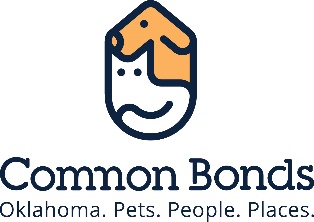 Be the Fix Resource Links 
Click on links by topic below for more information.Pet owner’s tools.Pet Care Resources | For First-Time and Seasoned Guardians (foundanimals.org)Explore the options before surrendering your pet.What to do when you find a stray before taking it to an animal shelter.What do to if you must rehome your pet.Adopt or Rehome a Dog or Cat, Direct Pet Adoption | Get Your PetFinding a New Home for a Pet | Best Friends Animal SocietyRehoming | Best Friends Animal SocietyFinding a New Home for a Pet | Best Friends Animal SocietyRehoming a Special-Needs Pet | Best Friends Animal SocietySurrender A Pet | City of OKCPet GuideBefore your pet’s behavior becomes an issue, explore behavior modification.How to Manage Dog Aggression | Best Friends Animal SocietyDogs | Best Friends Animal SocietyAggressive Cat Toward People | Best Friends Animal SocietyLeticia Fanucchi Profile | Oklahoma State University (okstate.edu)Changing behaviors (aaha.org)Behavioral Help for Your Pet | ASPCAInformation about pet-inclusive housing.The Pet-Inclusive Housing Initiative (petsandhousing.org)National Rental Research Dashboard — My Pit Bull is FamilyKeeping Pets and People Together, the Pet-Inclusive Housing Initiative is Leading the Way with the Housing Industry’s Best (foundanimals.org)Pet-inclusive housing | HumanePro by The Humane Society of the United StatesNEW REPORT HIGHLIGHTS THE BENEFITS OF PET-FRIENDLY RENTAL HOUSING | HABRIConsider financial assistance options before surrendering your pet to an animal shelter.Assistance - Oklahoma Animal Alliance (animalallianceok.org)VETERINARY ASSISTANCE — Bella SPCA13 Pet Financial Assistance for Low Income Families 2023 © Bestie Paws HospitalFinancial Aid for Pets | Best Friends Animal SocietyHaving trouble affording your pet? | The Humane Society of the United StatesPet emergencies and financial assistance | Animal Humane SocietyHelp with Vet Bills ǀ The Animal FoundationHow to keep your furry companions even if you’re allergic to them.What to Do If You're Allergic to Your Pet (verywellhealth.com)Natural Medicine for Dog and Cat Seasonal Skin Allergies (allergicpet.com)How to live with allergies and pets | The Humane Society of the United StatesPet allergy - Diagnosis & treatment - Mayo Clinic10 Ways To Stop Your Dog From Making Your Seasonal Allergies Worse (iheartdogs.com)9 Tricks for Living with Dogs When You are Allergic to Them (embracepetinsurance.com)